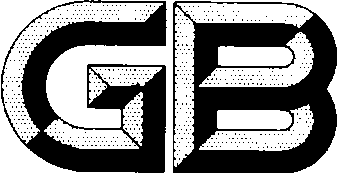 前    言本标准按照GB/T 1.1-2009给出的规则起草。本标准代替GB/T 5915-2008《仔猪、生长育肥猪配合饲料》。与GB/T 5915-2008相比主要技术变化如下：——将标准名称由《仔猪、生长肥育猪配合饲料》改为《仔猪、生长育肥猪配合饲料》；——增加了引言（见引言）；——修改了规范性引用文件（见2，2008年版的2）；——删除了粒度要求（见2008年版的3.3.1）；——修改了仔猪、生长育肥猪阶段划分（见3.4，2008年版的3.4）；——修改了粗蛋白质指标（见3.4，2008年版的3.4）；——修改了赖氨酸、蛋氨酸和苏氨酸指标（见3.4，2008年版的3.4）；——增加了色氨酸和缬氨酸指标（见3.4）；——删除了粗脂肪指标（见2008年版的3.4）；——修改了粗纤维指标（见3.4，2008年版的3.4）；——修改了钙指标（见3.4，2008年版的3.4）；——修改了总磷指标（见3.4，2008年版的3.4）；——将“食盐”修改为“氯化钠”，并修改了相关指标（见3.4，2008版的3.4）；——删除了饲料中药物和药物饲料添加剂的使用（见2008版的3.6）；——删除了卫生指标和药物饲料添加剂的试验方法（见2008版的4.15和4.16）。本标准由全国饲料工业标准化技术委员会（SAC/TC 76）提出并归口。请注意本文件的某些内容可能涉及专利。本文件的发布机构不承担识别这些专利的责任。本标准起草单位：中国农业大学、中国饲料工业协会、河南工业大学、河南广安生物科技股份有限公司、辽宁禾丰牧业股份有限公司、四川铁骑力士实业有限公司、深圳金新农科技股份有限公司、北京大北农科技集团股份有限公司、安佑生物科技集团股份有限公司、播恩生物技术股份有限公司。本标准主要起草人：谯仕彦、王黎文、王凤来、曾祥芳、张彩云、高天增、杨凤娟、岳隆耀、周建川、刘绪同、俞云涛、张雅惠、刘春雪、邹新华。本标准所代替标准的历次版本发布情况为：——GB 5915-1986、GB/T 5915-1993、GB/T 5915-2008。引    言我国是饲料资源短缺的国家，蛋白质饲料原料长期依赖进口，成为制约我国饲料工业和养殖业发展的瓶颈。与此同时，我国也是养殖大国，肉、蛋产量连续多年位居全球第一，但动物排泄物造成的环境污染已经成为农村环境治理的一大难题。随着动物营养研究的深入，特别是低蛋白质日粮配制技术的发展，在合理添加氨基酸和酶制剂的前提下，配合饲料中粗蛋白质和磷的水平可以显著降低。为推动饲料行业科技进步，减少饲料蛋白质和磷的消耗，降低养殖业对环境造成的污染，本标准在调整猪生长阶段划分的基础上，对粗蛋白质、氨基酸和磷的标准进行修订，并增设了粗蛋白质和总磷的上限值。考虑到检测方法的适用性，本标准对仔猪和生长育肥猪生长所需的能量、其他矿物元素和维生素等营养素指标未涉及，相关方在使用本标准时要特别注意。仔猪、生长育肥猪配合饲料范围本标准规定了仔猪、生长育肥猪配合饲料的要求，取样，试验方法，检验规则以及标签、包装、运输和贮存。本标准适用于瘦肉型仔猪、生长育肥猪配合饲料。规范性引用文件下列文件对于本文件的应用是必不可少的。凡是注日期的引用文件，仅注日期的版本适用于本文件。凡是不注日期的引用文件，其最新版本（包括所有的修改单）适用于本文件。GB/T 5918  饲料产品混合均匀度的测定GB/T 6432  饲料中粗蛋白的测定  凯氏定氮法GB/T 6434  饲料中粗纤维的含量测定  过滤法GB/T 6435  饲料中水分的测定GB/T 6436  饲料中钙的测定GB/T 6437  饲料中总磷的测定  分光光度法GB/T 6438  饲料中粗灰分的测定GB/T 6439  饲料中水溶性氯化物的测定GB/T 8170  数值修约规则与极限数值的表示和判定GB 10648  饲料标签GB 13078  饲料卫生标准GB/T 14699.1  饲料  采样GB/T 15400  饲料中色氨酸的测定GB/T 18246  饲料中氨基酸的测定GB/T 18823  饲料检测结果判定的允许误差GB/T 19371.2  饲料中蛋氨酸羟基类似物的测定  高效液相色谱法要求3.1  外观与性状无霉变、结块，无异嗅。3.2  水分不高于14.0%。3.3  混合均匀度产品混合均匀度变异系数应不大于10%。3.4  营养成分指标主要营养成分指标应符合表1的要求。表1 主要营养成分指标3.5  卫生指标应符合GB 13078的规定。取样按GB/T 14699.1规定执行。试验方法5.1  感官检验取适量样品置于清洁、干燥的白瓷盘或培养皿中，在自然光线下观察其色泽和形态，嗅其气味。5.2  水分按GB/T 6435规定执行。5.3  混合均匀度按GB/T 5918规定执行。5.4  粗蛋白质按GB/T 6432规定执行。5.5  赖氨酸按GB/T 18246规定执行。5.6  蛋氨酸蛋氨酸按GB/T 18246规定执行，蛋氨酸羟基类似物及其盐按GB/T 19371.2规定执行。5.7  苏氨酸按GB/T 18246规定执行。5.8  色氨酸按GB/T 15400规定执行。5.9  缬氨酸按GB/T 18246规定执行。5.10  粗纤维按GB/T 6434规定执行。5.11  粗灰分按GB/T 6438规定执行。5.12  钙按GB/T 6436规定执行。5.13  总磷按GB/T 6437规定执行。5.14  氯化钠按GB/T 6439规定执行。检验规则6.1  组批以相同原料、相同生产工艺、连续生产或同一班次生产的同一规格的产品为一批，但每批产品不得超过200 t。6.2  出厂检验外观与性状、水分、粗蛋白质和粗灰分含量为出厂检验项目。6.3  型式检验型式检验项目为第3章规定的所有项目，在正常生产情况下，每6个月至少进行1次型式检验。在有下列情况之一时，亦应进行型式检验：a）产品定型投产时；b）生产工艺、配方或主要原料来源有较大改变，可能影响产品质量时；c）停产3个月以上，重新恢复生产时；d）出厂检验结果与上次型式检验结果有较大差异时；e）饲料行政管理部门提出检验要求时。6.4  判定规则6.4.1  所验项目全部合格，判定为该批次产品合格。6.4.2  检验结果中有任何指标不符合本标准规定时，可自同批产品中重新加一倍取样进行复检。复检结果即使有一项指标不符合本标准规定，则判定该批产品不合格。微生物指标不得复检。6.4.3  检验结果判定的允许误差按GB/T 18823规定执行（卫生指标除外）。6.4.4  各项目指标的极限数值判定按GB/T 8170中全数值比较法执行。标签、包装、运输和贮存7.1  标签按GB 10648规定执行。7.2  包装包装材料应无毒、无害、防潮。7.3  运输运输中防止包装破损、日晒、雨淋，禁止与有毒有害物质共运。7.4  贮存贮存时防止日晒、雨淋，严禁与有毒有害物品混储。项目仔猪配合饲料仔猪配合饲料生长育肥猪配合饲料生长育肥猪配合饲料生长育肥猪配合饲料生长育肥猪配合饲料项目3 kg~<10 kg10 kg~<25 kg25 kg~<50 kg50 kg~<75 kg75 kg~<100 kg100 kg~出栏粗蛋白质/%17.0~20.015.0~18.014.0~16.013.0~15.511.0~14.010.0~13.0   赖氨酸/%  ≥1.401.200.980.870.750.65   蛋氨酸a/% ≥0.390.340.270.240.210.18   苏氨酸/%  ≥0.870.740.580.540.470.38   色氨酸/%  ≥0.240.200.170.150.130.11   缬氨酸/%  ≥0.900.770.630.560.480.42   粗纤维/%  ≤5.06.08.08.010.010.0   粗灰分/%  ≤7.07.08.08.09.09.0钙/%0.50~0.800.60~0.900.60~0.900.55~0.800.50~0.800.50~0.80总磷/%0.50~0.750.45~0.700.40~0.650.30~0.600.25~0.550.20~0.50氯化钠/%0.30~1.000.30~1.000.30~0.800.30~0.800.30~0.800.30~0.80注：总磷含量已经考虑了植酸酶的使用。注：总磷含量已经考虑了植酸酶的使用。注：总磷含量已经考虑了植酸酶的使用。注：总磷含量已经考虑了植酸酶的使用。注：总磷含量已经考虑了植酸酶的使用。注：总磷含量已经考虑了植酸酶的使用。注：总磷含量已经考虑了植酸酶的使用。a 表中蛋氨酸的含量可以是蛋氨酸+蛋氨酸羟基类似物及其盐折算为蛋氨酸的含量；如使用蛋氨酸羟基类似物及其盐，应在产品标签中标注折算蛋氨酸系数。a 表中蛋氨酸的含量可以是蛋氨酸+蛋氨酸羟基类似物及其盐折算为蛋氨酸的含量；如使用蛋氨酸羟基类似物及其盐，应在产品标签中标注折算蛋氨酸系数。a 表中蛋氨酸的含量可以是蛋氨酸+蛋氨酸羟基类似物及其盐折算为蛋氨酸的含量；如使用蛋氨酸羟基类似物及其盐，应在产品标签中标注折算蛋氨酸系数。a 表中蛋氨酸的含量可以是蛋氨酸+蛋氨酸羟基类似物及其盐折算为蛋氨酸的含量；如使用蛋氨酸羟基类似物及其盐，应在产品标签中标注折算蛋氨酸系数。a 表中蛋氨酸的含量可以是蛋氨酸+蛋氨酸羟基类似物及其盐折算为蛋氨酸的含量；如使用蛋氨酸羟基类似物及其盐，应在产品标签中标注折算蛋氨酸系数。a 表中蛋氨酸的含量可以是蛋氨酸+蛋氨酸羟基类似物及其盐折算为蛋氨酸的含量；如使用蛋氨酸羟基类似物及其盐，应在产品标签中标注折算蛋氨酸系数。a 表中蛋氨酸的含量可以是蛋氨酸+蛋氨酸羟基类似物及其盐折算为蛋氨酸的含量；如使用蛋氨酸羟基类似物及其盐，应在产品标签中标注折算蛋氨酸系数。